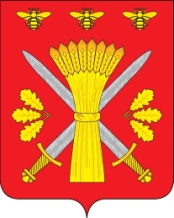 РОССИЙСКАЯ ФЕДЕРАЦИЯОРЛОВСКАЯ ОБЛАСТЬАДМИНИСТРАЦИЯ ТРОСНЯНСКОГО РАЙОНАПОСТАНОВЛЕНИЕот  7 февраля  2018 г.                                                                                                      № 32          с.ТроснаО специальных местах для размещения предвыборных печатных агитационных материалов кандидатов на должность Президента Российской Федерации В соответствии с частью 7 статьи 55 Федерального закона от 10 января 2003 года № 19-ФЗ «О выборах Президента Российской Федерации», постановлением избирательной комиссии Орловской области от 30 января 2018 года № 21/179-6 «О специальных местах для размещения предвыборных печатных агитационных материалов кандидатов на должность Президента Российской Федерации», решением Территориальной избирательной комиссии Троснянского района Орловской области от 2 февраля 2018 года №30/139 «О предложении специальных мест для размещения предвыборных печатных агитационных материалов кандидатов на должность Президента Российской Федерации», в целях обеспечения равных условий для размещения печатных предвыборных агитационных материалов на должность Президента Российской Федерации при проведении выборов Президента Российской Федерации 18 марта 2018 года п о с т а н о в л я е т:1. Определить специальные места на территории каждого избирательного участка для размещения предвыборных печатных агитационных материалов зарегистрированными кандидатами на должность Президента Российской Федерации в соответствии с приложением.2.  Контроль за исполнением постановления возложить на заместителя главы администрации, начальника отдела организационно-правовой работы и делопроизводства А.В. Фроловичева.3. Данное постановление опубликовать в районной газете «Сельские зори».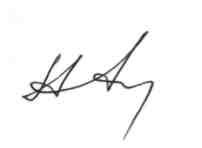 Глава  района                                                                     А.И. НасоновПриложение к постановлению администрации Троснянского района от 7 февраля 2018 года № 32Список специальных мест для размещения предвыборных печатных агитационных материалов политических партий, кандидатов при проведении выборов Президента Российской Федерации1.Троснянский избирательный участок № 668 (с.Тросна, здание дома быта МУЖКП Троснянского района, ул.Мосина, д.29-а)2.Ладаревский избирательный участок № 669 (д. Гранкино, здание ОПС Гранкино Кромского почтамта УФПС Орловской области – Филиала ФГУП «Почта России»)3.Сомовский избирательный участок № 671 (д. Сомово, здание правления ОП «Агро-Инвест» ООО «Орел-Агро-Продукт»)4.Нижне-Мухановский избирательный участок № 673 (д. Нижнее Муханово, здание ОПС Нижнее Муханово Кромского почтамта УФПС Орловской области – Филиала ФГУП «Почта России»)5.Жерновецкий избирательный участок № 674 (с. Жерновец, павильоны автобусных остановок)6.Ломовецкий избирательный участок № 675 (с. Ломовец, павильон автобусной остановки)7.Рождественский избирательный участок № 676 (п. Рождественский, здание Дома культуры поселка Рождественский МБУК «Социально-культурное объединение» Пенновского сельского поселения)8.Колычевский избирательный участок № 677 (п. Колычевский, здание ОПС Колычевский Кромского почтамта УФПС Орловской области – филиала ФГУП «Почта России»)9.Красноармейский избирательный участок № 678 (п. Красноармейский, здание ОПС Красноармейский Кромского почтамта УФПС Орловской области – Филиала ФГУП «Почта России»)10.Чермошновский избирательный участок № 679 (д. Чермошное, здание библиотеки д. Чермошное БУК «Библиотечно-информационно-досуговое объединение»).11.Муравльский избирательный участок № 680 (с. Муравль, здание Дома культуры села Муравль МБУК «Социально-культурное объединение» Муравльского сельского поселения)12.Никольский избирательный участок № 682 (с. Никольское, здание Никольского сельского Дома культуры МБУК «Социально-культурное объединение» Никольского сельского поселения»)13.Красавский избирательный участок № 683 (д. Красавка, павильон автобусной остановки)14.Гнилецкий избирательный участок № 684 (с. Гнилец, здание Гнилецкого ФАП БУЗ «Троснянская ЦРБ»)15.Воронецкий избирательный участок № 685 (с. Воронец, здание Воронецкого сельского клуба МБУ СКО «Дом культуры и библиотека»);16.Каменецкий избирательный участок № 686 (д. Каменец, павильон автобусной остановки).